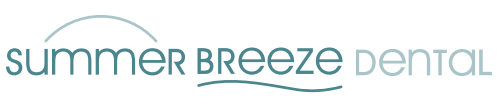 MEDICAL QUESTIONNAIRENAME:		DATE:  	11. CHECK IF YOU HAD ANY OF THE FOLLOWING:Patient Signature:  	YESNOQUESTIONS:[][]1. Have you ever had serious illness or hospitalizations?[][]2. Have you ever had blood transfusion?[][]3. Do you have allergies?[][]4. Are you taking any medications?[][]5. Have you had a heart murmur? Or any heart problem?[][]6. When was your last medical check-up?[][]7.Have you had an adverse reaction to any medicine or injection?[][]8. Any medical disease that run in your family like cancer, diabetes or heart disease?[][]9. Are you nervous during dental treatment?[][]10. For women: Are you pregnant? Or breast feeding?YESNOQUESTIONS:[][]12. Anemia[][]34. High blood pressure[][]13. Arthritis, Rheumatism[][]35. HIV, AIDS[][]14. Artificial heart valves[][]36. Jaw pain[][]15. Artificial Joints[][]37. Kidney disease[][]16. Back Problems[][]38. Liver disease[][]17. Blood disease[][]39. Mitral valve prolapse[][]18. Cancer[][]40. Pacemaker[][]19. Chemical dependency[][]41. Radiation treatment[][]20. Chemotherapy[][]42. Respiratory disease[][]21. Cholesterol[][]43. Rheumatic fever[][]22. Circulatory problem[][]44. Scarlet fever[][]23. Cortisone treatment[][]45. Shortness of breath[][]24. Cough up blood[][]46. Skin Rash[][]25. Diabetes[][]47. Stroke[][]26. Epilepsy[][]48. Swelling of feet or ankles[][]27. Fainting[][]49. Thyroid problems[][]28. Glaucoma[][]50. Tobacco habit[][]29. Headaches[][]51. Tuberculosis[][]30. Heart murmur[][]52. Tonsillitis[][]31. Heart problems[][]53. Ulcer[][]32. Hemophilia[][]54. Venereal disease[][]33. Hepatitis[][]55. Other: Please Specify